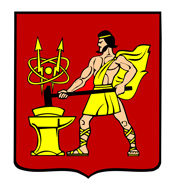 АДМИНИСТРАЦИЯ  ГОРОДСКОГО ОКРУГА ЭЛЕКТРОСТАЛЬМОСКОВСКОЙ   ОБЛАСТИПОСТАНОВЛЕНИЕ11.04.2024 № 293/4О реализации бюджетных инвестиций на приобретение имущественного комплекса котельной «Восточная» в форме изъятия путем выкупаВ соответствии со статьей 79 Бюджетного кодекса Российской Федерации, Порядком принятия решения о подготовке и реализации бюджетных инвестиций в объекты капитального строительства муниципальной собственности городского округа Электросталь Московской области и (или) приобретение объектов недвижимого имущества в муниципальную собственность городского округа Электросталь Московской области, утвержденным постановлением Администрации городского округа Электросталь Московской области от 17.05.2023 № 652/5, определением Арбитражного суда Московской области об утверждении мирового соглашения и прекращении производства по делу               №А41-19079/24 от 08.04.2024, Администрация городского округа Электросталь Московской области ПОСТАНОВЛЯЕТ:1. Осуществить бюджетные инвестиции на приобретение имущественного комплекса котельной «Восточная» в форме изъятия путем выкупа (перечень, местоположение, мощность и иные характеристики имущества определены в определении Арбитражного суда Московской области об утверждении мирового соглашения и прекращении производства по делу №А41-19079/24 от 08.04.2024).2. Направление инвестирования - приобретение в форме изъятия путем выкупа.3. Определить Администрацию городского округа Электросталь Московской области главным распорядителем бюджетных средств городского округа Электросталь Московской области на реализацию бюджетных инвестиций.4. Реализацию бюджетных инвестиций осуществить в рамках муниципальной программы городского округа Электросталь Московской области  «Управление имуществом и муниципальными финансами», утвержденной постановлением Администрации городского округа Электросталь Московской области от 12.12.2022 №1458/12 (в редакции постановлений Администрации городского округа Электросталь Московской области от 11.01.2023 №8/1, от 20.02.2023 №201/2, от 29.05.2023 №712/5, от 19.06.2023 №842/6, от 24.07.2023 №1004/7, от 22.08.2023 №1150/8, от 09.10.2023 №1337/10, от 15.11.2023 №1515/11, от 21.12.2023 №1696/12, от 11.01.2024 №10/1, от 16.02.2024 №116/2).5. Год приобретения имущественного комплекса – 2024.6. Объем бюджетных инвестиций, предоставляемых на приобретение имущественного комплекса (стоимость выкупа) – 202 244 (двести две тысячи двести сорок четыре) рубля 45 копеек (средства бюджета городского округа Электросталь Московской области).7. Опубликовать настоящее постановление на официальном сайте городского округа Электросталь Московской области по адресу: www.electrostal.ru.8. Настоящее постановление вступает в силу со дня его подписания.9. Контроль за исполнением настоящего постановления возложить на заместителя Главы городского округа Электросталь Московской области Лаврова Р.С.Глава городского округа                                                                                            И.Ю. Волкова